FICHE D’INSCRIPTION STAGE A PIERRELATTE DU ……………………………………..Stage intitulé : « ……………………………………………………………………………. »NOM :PRENOM :ADRESSE POSTALE :ADRESSE MAIL :TELEPHONE :Hébergement sur place 	OUI		NONAutorisation pour transmettre mes coordonnées aux autres participants (afin de faciliter d’éventuels covoiturages) 		OUI		NONDATE du jour :MODALITES DE REGLEMENT :Paiement d’un acompte de 100€ à l’inscription (qui ne sera pas encaissé si vous choisissez la formule par chèque).VIREMENT		PAYPAL		CHEQUE (+ numéro du chèque)La somme restante sera due sur place en espèces si possible, au plus tard le 1er jour du stage.Merci de retourner la 1ère page (version numérique, imprimé ou sur papier libre) du document par mail à commande.santeglobale@gmail.com ou par courrier ; l’adresse suivante :Tal SCHALLERpour Alicia2875 chemin du Radelier26700 PIERRELATTEAu plaisir de Vivre Ensemble de magnifiques moments de partage et de soutien…Informations pratiques concernant le stageLieu :Chez Tal et Johanne SCHALLER2875 chemin du Radelier26700 Pierrelatte (France)GARE DE PIERRELATTE : le lieu du stage étant à environ 6km de la gare nous vous proposons de venir vous chercher si nous sommes disponible pour 10€ la course ou bien une venue en taxi, voici des numéros de taxi que vous pouvez joindre, la liste n’est pas exhaustive, vous pouvez en trouver d’autres sur internet : Taxi CONSTANT (04 75 04 03 18 ou 06 25 01 73 44) ou Taxi DORMES (04 75 04 04 34).Co-voiturage :Lors de votre pré-inscription merci de spécifier si vous acceptez la transmission de votre courriel afin d'organiser du co-voiturage entre participants. La liste sera envoyée environ 1 semaine avant le début du stage.Horaires : Les premiers jours (10h00 /18h00) et le dernier jour (9h00 /17h00) sous réserve de modification.Pause dans la matinée et dans l’après-midiPause pour le repas de midi (3h de pause vous permettant d’aller faire des courses aux alentours, de vous reposer ou encore d’aller vous baigner au lac tout proche d’ici ou encore dans les gorges de l’Ardèche à 15 min en voiture).Matériel (non-obligatoire)- Couverture- Coussin (pour s'asseoir)- Tambour, sifflet, hochet, carillon, et autres…VêtementsIl est préférable de porter des vêtements amples et confortables pour les activités intérieures ainsi qu’extérieures.Hébergement20€ la nuit sur place sur le lieu du stage en chambre partagée (draps fournis)10€ en camping avec votre matérielOU : choix d’un hôtel (chambres à partir de 58€)Nom de l’hôtel : Hôtel Le Robinson à 5 min à piedsAdresse : 385 Route de Bourg Saint-Andéol, 26700 PierrelatteTéléphone : 04 75 54 50 43Site : http://www.lerobinson.fr/ RestaurationCuisine à disposition (Couverts, cafetière, théière, four et gazinière, frigo). La nourriture est à la charge de chaque participant qui est autonome.Prévoir votre repas du soir si vous arrivez la veille du stage, ainsi que votre petit-déjeuner du matin, puis à la pause vous pourrez aller faire des courses (à pieds jusqu’à Bourg Saint Andéol, en voiture jusqu’à Pierrelatte, avec un ou des participants ayant une voiture et qui accepte de vous emmener, sinon, nous pouvons nous arranger).Toute situation pouvant être particulière, n'hésitez pas à nous contacter pour trouver une solution adaptée à la vôtre.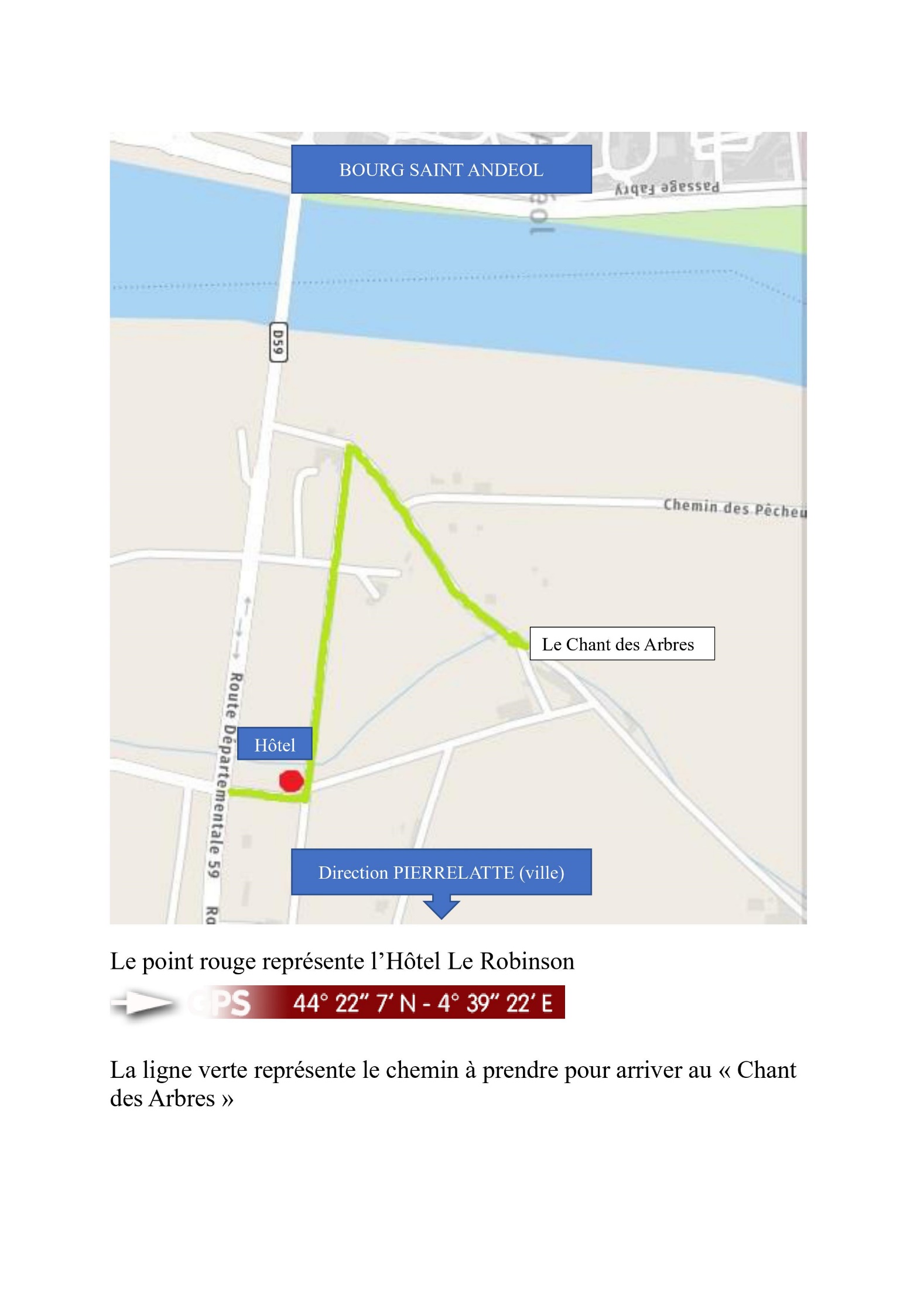 VIREMENT BANCAIRECHEQUEPAYPALVirement sur compte en FranceBanque : « Crédit Mutuel »Titulaire du compte :Mme ou M Nini SCHALLERIBAN :FR76 1027 8089 1500 0205 3760 151Code BIC : CMCIFR2AVirement sur compte en SuisseBanque :« Banque Cantonale de Genève »Titulaire du compte : Christian SCHALLERIBAN: CH81 0078 8000 U115 0446 6Code BIC : BCGECHGGXXA l’ordre de : Nini SCHALLERPrécisez votre nom et prénom – date du stage sur un papier joint au chèquect.schaller@gmail.comPrécisez dans « ajouter un message » : votre nom et prénom – date du stage